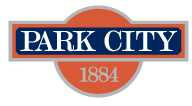 COMITÈ  DE REVISIÓN DE QUEJAS DE LA POLICIÁSOLICITUDE DE MIEMBROEl Alcalde y el Concejo Municipal están buscando miembros de la comunidad para servir en el Comité de Revisión de Quejas contra la Policía. El Comité de Revisión de Quejas contra la Policía es un organismo asesor, que revisa las disposiciones de quejas propuestas de las quejas presentadas contra el personal policial y/o los procedimientos policiales y proporciona recomendaciones al Jefe de Policía sobre las quejas revisadasDe acuerdo con las Políticas y Procedimientos, los miembros del comité deben tener al menos 21 años de edad y residir dentro de los límites incorporados de Park City. Los solicitantes no pueden tener condenas por delitos graves o delitos menores en los que un acto deshonesto o una declaración falsa sea un elemento del delito. El solicitante debe estar dispuesto a someterse a una investigación de antecedentes, para asegurarse de que no tenga antecedentes penales que le prohíban servir. Las solicitudes pueden enviarse por correo electrónico a Michelle Downard, mdownard@parkcity.org o en copia impresa a Michelle Downard, City Hall Building, Executive Department, 3rd Floor, 445 Marsac Ave, Park City, UT 84060.La designación para el Comité de Revisión de Quejas contra la Policía la hará el Alcalde con el consentimiento del Concejo Municipal de Park City. Los solicitantes serán notificados del cronograma de entrevistas cuando esté disponibleNOMBRE: ____________________________________________________________ DIRECCIÓN DE CORREO ELECTRÓNICO:_________________________________________________________DIRECCIÓN :___________________________________________________________ DIRECCIÓN POSTAL (SI ES DIFERENTE): ____________________________________________ TELÉFONO DE CASA: ________________________ CELULAR:_______________________________ 1. ¿Cuánto tiempo ha vivido dentro de los límites de Park City? __________________________2. ¿Tienes al menos 21 años? (circule uno) SÍ   No3. ¿Es usted un oficial de policía o un miembro actual del personal de Park City? (un círculo)  SÍ   No4. Si es seleccionado, ¿está dispuesto a someterse a una investigación de antecedentes? (un círculo) SÍ   No5. ¿Por qué está interesado en servir en el Comité de Revisión de Quejas contra la Policía? _________________________________________________________________________________________________________________________________________________________________________________________________________6. Describa su participación personal y/o profesional dentro de la comunidad de Park City. ______________________________________________________________________ ______________________________________________________________________ ______________________________________________________________________ ______________________________________________________________________ ______________________________________________________________________ 7.¿Alguien en Park City (o en otro lugar) tendría la percepción de que usted estaría sesgado hacia las fuerzas del orden o los denunciantes? Si es así, por favor describa: ______________________________________________________________________ ______________________________________________________________________ ______________________________________________________________________ ______________________________________________________________________ ______________________________________________________________________Los solicitantes seleccionados deberán proporcionar una verificación de antecedentes, juramento del cargo y Acuerdo de confidencialidad y divulgación.